My Favorite Things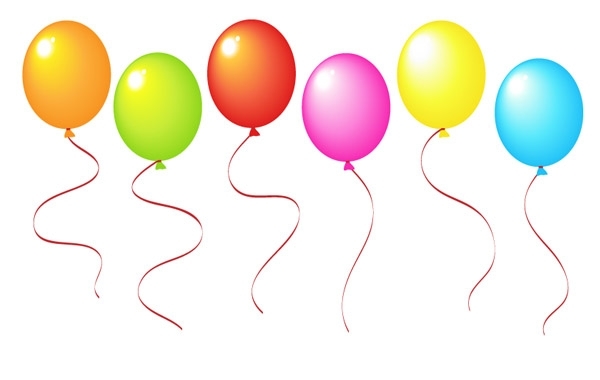  If you could have anything for your classroom, what would it be?From what top three places would you enjoy a gift card?Please return to kimkazee.mcms@gmail.comThank you for your assistance!!This will help the PTSA and Parents identify your “FAVORITES” forTeacher Appreciation week, holidays, and anytime a parent wants to get you a special gift…..NameLeslie ColemanPosition at MCMS8th Grade TeacherMonogram (Initials)L.C.S.Favorite MagazineSouthern LivingFavorite ColorGreenFavorite BeverageOrange G2Do you drink coffee?YesIf yes, favorite K-cup brandDunkin Donuts- RegularFavorite Scent (Soap or Candle)Anything citrus or floralFavorite Sports TeamU.G.A.Do you have any allergies that we should consider?NoA scannerFirst ChoiceUltaSecond ChoiceCharming CharliesThird ChoiceWalmart